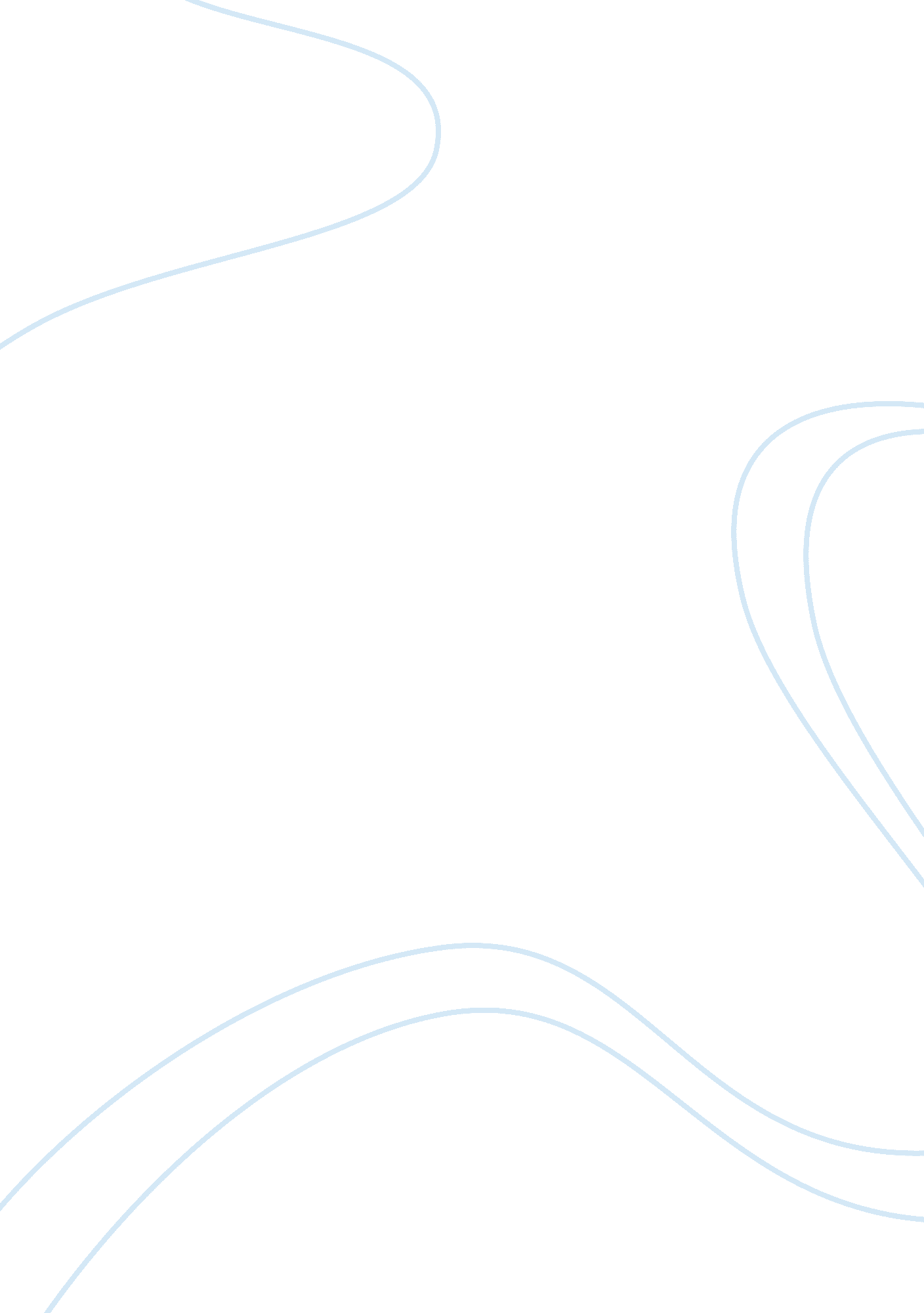 Birthday messages for someone special essay sampleLife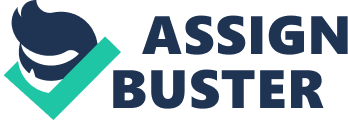 Happy Birthday to the most special person in my life! May the most you wish for be the least you get. Hope you have a birthday that’s as special as you are! Are you ready to party?! You are such a special blessing to me and I wish you a wonderful Birthday filled with love, joy and all good things you enjoy most! Only special people receive birthday messages from me. And you are that special one! Wishing you joy and love all year through! Birthday is always special because it helps you to see how far you have come and how far you still have to go. I wish you Happy Birthday from the bottom of my heart! Happy Birthday! I promise to make this day as special as you are to me and I promise to make your year even more special! On your Birthday, there are so many people who are thinking about you. But none of them can love you the way I do! Wishing you all the best today and throughout the coming year! May the sun shine all year long, 
Everything go right and nothing wrong, 
May your beloved bring love back to you, 
And may all the dreams you dream come true! I hope your Birthday is awesome, wonderful, full of love and laughter… just like you! You are known for always giving of yourself. It makes you even more special. May your Birthday be blessed with everything God wants to give you! Your birthdays are so special! It’s a perfect time to tell you how happy I am to have you as my friend! Thank you for being a special friend to me – totally funny, totally crazy (like me) and totally caring. Wear the brightest smile of yours and let’s get birthday party started! May your birthday be as special as you are special to me in every way! Not everyone is lucky enough to have someone as special as you in his life… I’m one of the lucky few! May beauty and happiness surround you today and beyond. I’m sending you these birthday wishes 
Filled with hugs and lovely kisses 
I hope a special friend today 
Will have an extra special day! Let’s celebrate all the wonderful things that make you so special — not just on your special day, but on every day of the year! You are a super special person to me and I hope you have lots and lots of birthday fun! Happy Birthday to a special friend who means so many different things to me! May you have glowing year ahead. You are my No 1! I am so thankful for everything you have been in my life. May your Birthday shines with all of the colors you dream of!| Birthday wishes for friend | You’re such a special friend! It’s a pleasure to remember you anytime, especially on your birthday. Have a Great day ahead! The perfect recipe for your year ahead should be 20 percent love mixed with 30 percent luck. Add on top 20 percent courage and garnish it with 30 percent health. Say cheers to life and have a Happy Birthday! Special friends are a rare find, but am I glad that you are one of mine! Happy Birthday to a friend I’ll never forget! My friend, it’s time to pop the champagne, make some noise, dish out some food, throw some confetti and burst some balloons. Celebrate your Birthday, you deserve the best! Wishing my friend a beautiful day 
Hopes and dreams I’m sending your way 
May all be good and all come true 
On this very special day for you! Enjoy the music as your friends chant the lovely Happy Birthday song! Make the most of your big day today! Today is a perfect day to tell you that you are a wonderful friend. Happy Birthday! Wishing you all the best today and throughout the coming year! Happy Birthday to you! I wish that your life blossoms into many of your most cherished desires come true. It is your birthday, you are more than allowed to act like crazy! It’s time you showed the mettle you’re really made of! On your Birthday, I wish you to have the courage to live at least one more dream, fulfill one more wish and make one more person’s life beautiful. Do you know why I never need to ask for any blessings from God? That’s because He has given me friends like you! Happy Birthday to you dear friend. I have three wishes for you on your birthday. First, I wish that this Birthday teaches you something new and beautiful. Second, I wish that you have a day that you’ll remember forever with a smile. And third, I wish that such days keep coming in every single day. On your Birthday, my friend, let’s promise to make this year even more fun! You are such a special friend, 
Who deserves a special day, 
For being who you are and 
Bringing joy in every way. 
You make me smile and laugh, 
with everything you do, 
So today I get to send 
A special Birthday wish to you! Finding a great friend is like looking for a four leaf clover. But I did get lucky! Happy Bday! May beauty and happiness surround you today and beyond. I’ve made all arrangements for someone to drive us home. Do you know why? Because we are going to celebrate and have a party for your Birthday! Am I the first one to wish you Happy Birthday today? NO? The second one? No? Doesn’t matter, in my mind I was the first one who thought of you at midnight on your special day ???? I wish that for every extra candle on your cake, you receive an extra reason to smile. Happy Birthday to you! 